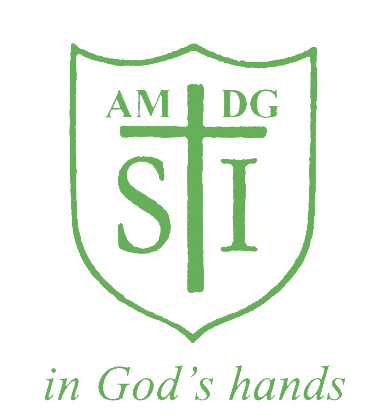 St Ignatius Primary SchoolSafer Recruitment PolicyPolicy StatementThe safe recruitment of staff in schools is the first step to safeguarding and promoting the welfare of the children in education. The school is committed to safeguarding and promoting the welfare of children and young people and expects all staff and volunteers to share this commitment. It is recognised that this can only be achieved through sound procedures, good inter-agency cooperation and the recruitment and retention of competent, motivated employees who are suited to, and fulfilled in the roles they undertake. The school recognises the value of, and seeks to achieve a diverse workforce which includes people from different backgrounds with different skills and abilities. The school is committed to ensuring that the recruitment and selection of all who work within the school is conducted in a manner that is systematic, efficient and effective and promotes equality of opportunity. The school will uphold its obligations under law and national collective agreements in order to not discriminate against applicants for employment on the grounds of age, sex, sexual orientation, marital status, disability, race, and colour, national, ethnic origin, religion or creed.The Policy provides a good practice framework to comply with the principles set down in the school’s Single Equality Policy.All posts within school are exempt from the Rehabilitation of Offenders Act 1974 and therefore all applicants will be required to declare spent and unspent convictions, cautions and bind-over’s, including those regarded as spent and have an Enhanced Criminal Records Disclosure.The School is committed to ensuring people who have been convicted are treated fairly and given every opportunity to establish their suitability for positions. Having a criminal record will not necessarily be a bar to obtaining a position.The school will:Ensure that appropriate staff who undertakes recruitment have received Safer Recruitment training and successfully completed the  safe recruitment training assessment.Ensure that every appointment panel includes one member who has received Safer Recruitment training.Implement robust recruitment procedures and checks for appointing staff and volunteers to ensure that reasonable steps are taken not to appoint a person who is unsuitable to work with children, or who is disqualified from working with children, or does not have the suitable skills and experience for the intended role.Keep and maintain a single central record of recruitment and vetting checks in line with DfE requirements.Ensure that the terms of any contract with a contractor or agency requires them to adopt the implemented measures described in this procedure. The School will monitor the compliance with these measures.Require staff who are convicted or cautioned for any offence during their employment with the school to notify the school, in writing of the offence and the penalty.The following pre-employment checks will be undertaken:Receipt of at least two satisfactory references, one of which will be from the former or most recent employer.Verification of the Candidates identity in line with the requirements of The Immigration, Asylum, and Nationality Act 2006.A List 99 check.A satisfactory enhanced level DBS Clearance.Verification of qualifications.Verification of professional registration as required by law for Teachers.Verification of successful completion of induction period (for those who obtained QTS after 7 May 1999)Disqualification by Association check.Roles and ResponsibilitiesIt is the responsibility of the Governing Body to:Ensure the school has effective policies and procedures in place for the recruitment of all staff and volunteers in accordance to DfE guidance and legal requirements.Monitor the schools compliance with them.It is the responsibility of the Head teacher and other managers involved in recruitment to:Ensure that the School operates safe recruitment procedures and makes sure all appropriate checks are carried out on all staff and volunteers who work at the school.To monitor contractors’ and agencies’ compliance with this document.Promote welfare of children and young people at every stage of the procedure.It is the responsibility of all potential and existing workers, including volunteers to comply with this document.It is the responsibility of all contractors and agencies to comply with safe recruitment pre-employment checks.School Governors may be involved in staff appointments, but the final decision will rest with the Head teacher. The Head teacher may delegate the selection process of staff outside of the leadership group but remains responsible for the decision to appoint.Procedure AdvertisingTo ensure equality of opportunity, the School will advertise all vacant posts to encourage as wide a field ofcandidates as possible. Normally this will entail an external advertisement.However, where there is a reasonable expectation that there are sufficiently qualified internal candidates or where staff are at risk of redundancy, an internal advertisement may be considered appropriate.  ApplicationThe form – The School uses the Catholic Services Education application form. CVs will not be accepted. The School requires candidates to account for any gaps or discrepancies in employment history on this job application form. Where an applicant is shortlisted, gaps will be discussed at interview.Applicants should be aware that providing false information is an offence and could result in the application being rejected or summary dismissal if the applicant has been selected and possible referral to the police and other professional regulatory bodies as necessary.ReferenceReferences for shortlisted candidates will be sent for immediately after shortlisting. The only exception to this is where candidates have indicated on their application forms that they do not wish their current employer to be contacted. In such cases, this reference will be taken up immediately after interview and prior to any offer of employment being made. One reference will be sought prior to interview wherever possible.References must be in writing and be specific to the job for which the candidate has applied – open references or testimonials are not acceptable. The School will not accept references from relatives or people writing solely in the capacity as a friend. Only references from a trusted authoritative source will be acceptable.Reference requests will specifically ask:About the referee’s relationship to the candidate.Whether the referee is completely satisfied that the candidate is suitable to work with children and, if not, for specific details of the concerns and the reasons why the referee believes that the person might be unsuitable.Referees may also be asked to confirm details of:The applicants current post, salary and attendance record.Performance history and conduct.Any disciplinary procedures in which the sanction is current.Any disciplinary procedures involving issues related to the safety and welfare of children including any in which the sanction has expired and the outcome of those.Details of any allegations or concerns that have been raised that relate to the safety and welfare of children or behaviour towards children and the outcome of these concerns.References will be compared to the application form to ensure that the information provided is consistent. Any discrepancies will be taken up with the applicant at interview. Any information about past disciplinary action or allegations will be considered in the circumstances of the individual case. Cases in which an issue was satisfactorily resolved some time ago, or an allegation was determined to be unfounded or did not require formal disciplinary sanctions, and which no further issues have been raised, are not likely to cause concern. More serious or recent concerns or issues are more likely to cause concern. A history of repeated concerns or allegations overtime is also likely to give cause for concern.Self-declaration of convictions by job applicantsThe School's Policy requires shortlisted applicants for all posts to declare all criminalconvictions whether “spent” or “unspent” and include any cautions and pending prosecution. Such declarations will be made on an appropriate form and should be submitted in a sealed envelope. The Head teacher will discuss relevant, positive declarations confidentially with the applicant at interview. The disclosure of convictions, cautions or pending cases will not necessarily prevent employment but will be considered in the same way as positive DBS disclosures.InterviewsThe selection process will always include the following:A face to face professional interview including a question related to safeguarding children (in line with Safer Recruitment Training).A young people panel/activity with children.Proof of identity and Right to Work in the UK & Verification of Qualifications and/or Professional Status. Shortlisted applicants for all posts will be required to provide proof of identity by producing documents on the day of interview in line with those set out in The Immigration, Asylum and Nationality Act 2006. Similar information is also required to undertake a DBS check on the preferred candidate.Shortlisted candidates will also be required to provide proof of their qualifications and professional status by producing documentation on the day of interview. The School will verify that candidates have actually obtained any qualifications legally required or deemed essential for the job and claimed in their application by asking to see the relevant certificate, or a letter of confirmation from the awarding body/institute. If the original documents are not available, the school will require sight of a properly certified copy. Where candidates have obtained qualifications abroad, a certified comparability check by NARIC will also be required. Proof of identity and other documentation will be verified by the Chair of the Panel/Headteacher.Commencement of Employment prior to DBS Clearance being receivedIn unusual circumstances it is permitted to commence employment prior to receiving a DBS Clearance. However a List 99 check and Risk Assessment must be completed.Employment OfferIt may be possible to negotiate a provisional start date with the preferred candidate, however, with the exception of DBS Disclosure, the checks detailed above must all be completed BEFORE a person’s appointment is confirmed. In the case of DBS Disclosures, the Certificate must be obtained before or as soon as practicable after appointment. Once all pre-employment checks have been satisfactorily completed/ received, an offer of employment will be made and the contract of employment issued. The contract will be issued. The contract will be issued as soon as possible but in all circumstances within 8 weeks of employment commencing.Record Retention / Data ProtectionThe School will retain all interview notes on all applicants for a 6 month period, after which time the notes will be destroyed (i.e.: shredded). The 6 month retention period will allow the School to deal with any data access requests, recruitment complaints or respond to any complaints made to the Employment Tribunal. Under the Data Protection Act 1998, applicants have a right to request access to notes written about them during the recruitment process. Applicants who wish to access their interview notes must make a subject access request in writing to the chair of panel/ Head teacher within 6 months of the interview date.Personal File RecordsThe School will retain the following information which will make up part of the personal file, got the successful candidate:Application FormsReferencesDisclosure of Conviction formProof of IdentificationProof of academic qualificationsEvidence of medical clearance from Occupational Health (where applicable)Evidence of the DBS clearance (i.e.: the DBS certificate reference number, NOT the actual DBS Certificate)Single Central Record of Recruitment Vetting ChecksIn line with DfE requirements, the School will keep and maintain a single central record of recruitment and vetting checks. The central list will record all staff who is employed at the school, including casual staff, supply agency staff, whether employed directly or through an agency, volunteers, and those who provide additional teaching or instruction for pupils but who are not staff members egg: specialist sports coach or artist. The central record will indicate whether or not the following have been completed:Identity checksQualification checks for any qualifications legally required for the jobChecks of right to work in the United KingdomList 99 checksDBS Enhanced DisclosureFurther overseas records where appropriateIt shall also indicate who undertook the check and the date on which the check was completed or the relevant certificate obtained. In order to record supply staff provided through an agency on the record, the School will require written confirmation from the Supply Agency that it has satisfactorily completed the checks described above. The School does not need to carry out checks itself except where there is information contained within the Disclosure. However identity checks must be carried out by the school to check the person arriving is the person the agency intends to refer to them.StatusStatutoryDate of policy adoptionJUNE 2023Date of policy reviewJUNE 2025